СПОРТИВНОЕ МЕРОПРИЯТИЕ «МИР, ТРУД, МАЙ!», ПОСВЯЩЕННОЕ ГОСУДАРСТВЕННОМУ ПРАЗДНИКУ ВЕСНЫ И ТРУДА (1 МАЯ), В ГРУППЕ «СОЛНЫШКО»Цель: содействие пропаганде здорового образа жизни, положительных эмоций.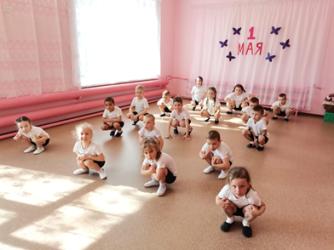 Ведущий:Здравствуйте, ребята! Рады всех видеть!Все здоровы и бодры? Да!Готовы к необычной тренировке? Да!Сегодня вы будете не только тренироваться, но и соревноваться!Наше мероприятие сегодня посвящено празднику Весны и Труда.Кто знает когда отмечается этот праздник?Правильно! 1 мая.Все, кто любит трудиться и славно работать, обязательно отмечают праздник Первомая. Трудолюбивые люди поздравляют друг друга, желают крепких сил и здоровья.Пора начинать!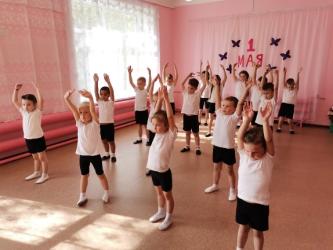 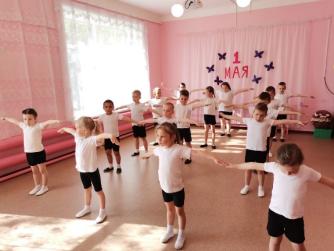 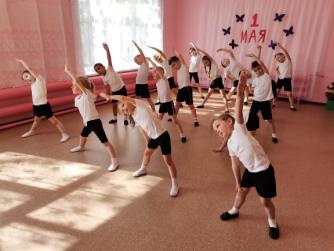 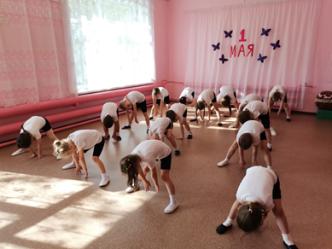 Начинаем разминку!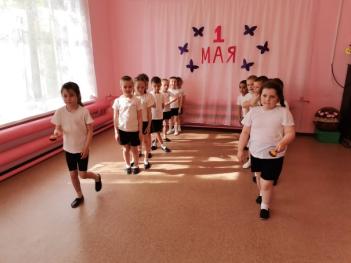 Эстафета «металлурги»Участникам по очереди необходимо перенести шайбы поварешками (льем металл).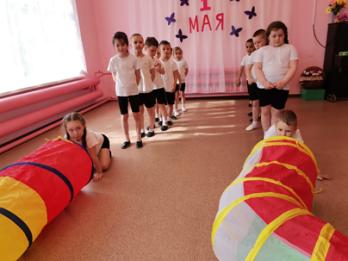 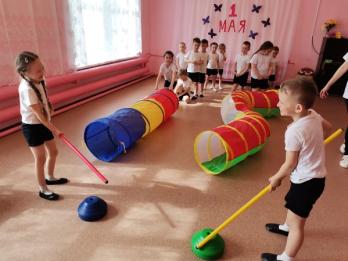 Эстафета «Шахтеры»Каждому участнику команды нужно добежать до шины, ударить 5 раз «киркой» (гимнастическая палка) по шине и взять уголь (шайба)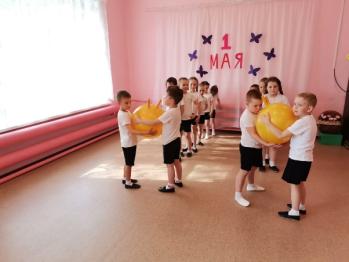 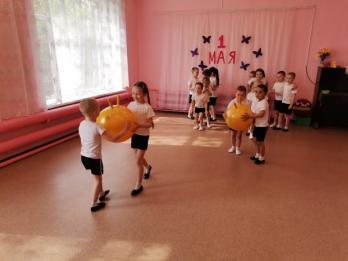 Эстафета «Тяжелый мяч»Задача в парах перенести тяжелые кирпичи (мячи) на стройку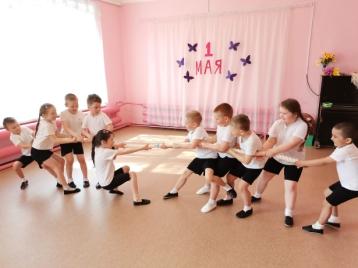 Перетягивание каната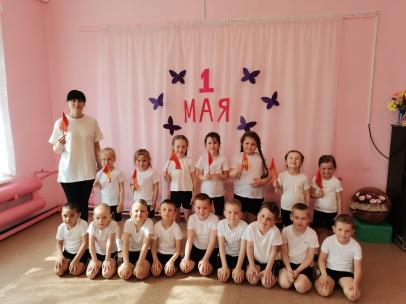 Ведущий: С наступающим праздником, ребята! Цените и уважайте труд людей!